Муниципальное автономное дошкольное образовательное учреждениеГородского округа «город Ирбит» Свердловской области «Детский сад №23» Выполнила: Воспитатель: Бархатова Е.Д.Наступила холодная зима, многие птицы остаются зимовать, и это тяжелое время для них. Птицам в это не простое время нужна помощь ЧЕЛОВЕКА. Ежегодно в начале зимы у нас проходит акция «Покормите птиц зимой», наша группа так же приняла участие в данной акции. Родители изготовили прелесные кормушки, которые изготовили из подручных средств и из дерева, а так же самостоятльно установили возле нашего участка. Ну, а мы с ребятами каждый день выходим на прогулку и кормим наших братьев меньших. Иногда нам удается понаблюдать за синичками и снигирями, как они подлетают к нашим кормушкам и кушают. В этот момент мы испытываем радость, за птиц. И понимаем, что все делаем правильно. 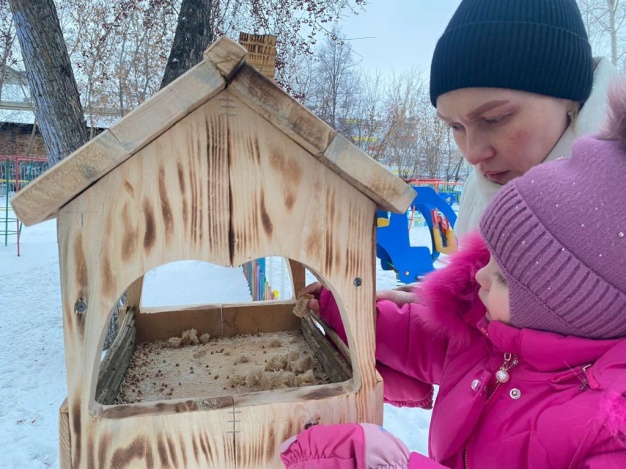 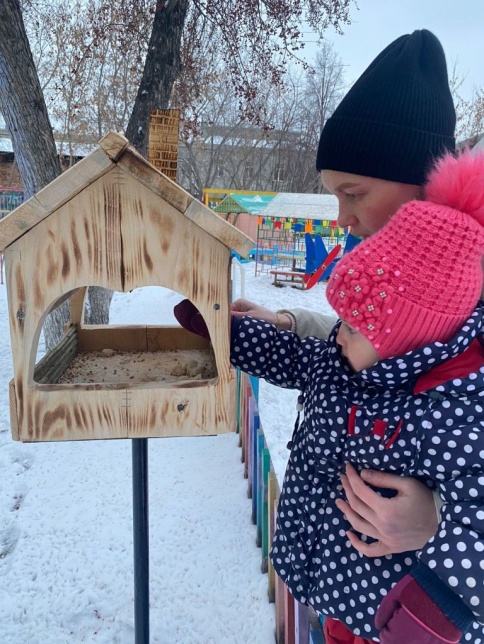 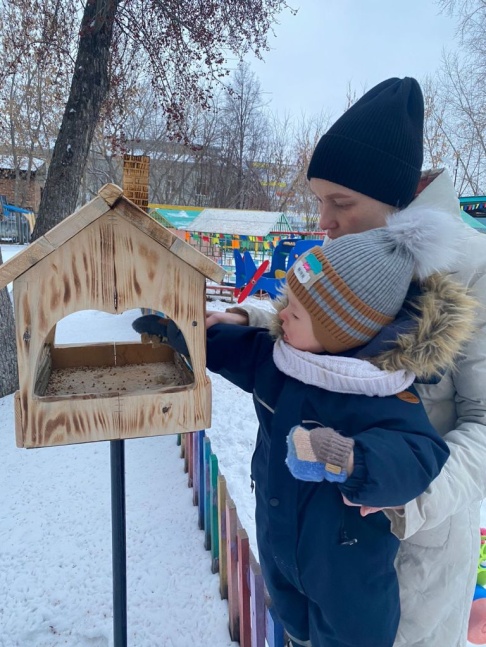 